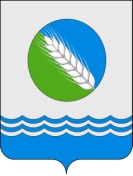 СОВЕТ  ДЕПУТАТОВ  ДМИТРОВОГОРСКОГО  СЕЛЬСКОГО  ПОСЕЛЕНИЯЧЕТВЕРТОГО  СОЗЫВА=============================================================                              Р Е Ш Е Н И Еот  16.03.2021 года                     с. Дмитрова Гора                                                  № 5Об утверждении отчетаГлавы Дмитровогорского сельского поселения             В соответствии с Федеральным законом Российской Федерации от 06.10.2003 № 131-ФЗ «Об общих принципах организации местного самоуправления в Российской Федерации», Уставом МО "Дмитровогорское сельское поселение", заслушав и обсудив отчет Главы Дмитровогорского сельского поселения  о результатах своей деятельности и деятельности администрации Дмитровогорского сельского поселения  за 2020 год, Совет депутатов Дмитровогорского  сельского поселения РЕШИЛ:1. Утвердить отчет Главы Дмитровогорского сельского поселения  о результатах своей деятельности и деятельности администрации Дмитровогорского сельского поселения за 2020 год  согласно приложению.2. По результатам рассмотрения отчета признать деятельность Главы Дмитровогорского  сельского поселения  за 2020 год удовлетворительной.3. Настоящее решение подлежит обнародованию  и размещению на официальном сайте администрации Дмитровогорского сельского поселения  в информационно-телекоммуникационной сети «Интернет».Председатель Совета депутатов Дмитровогорского сельского поселения                                         В.А.БоргульГлава Дмитровогорского с/п                                                   П.В. МонастыршинПриложение к решению Совета депутатов Дмитровогорского сельского поселения от 16.03.2021 г. № 5Отчет Главы Дмитровогорского сельского поселения  о результатах своей деятельности и деятельности администрации Дмитровогорского сельского поселения за 2020 год             Администрация свою работу осуществляет согласно полномочий, закрепленных Уставом Дмитровогорского сельского поселения, Положением об администрации Дмитровогорского сельского поселения и Федеральному закону от 06.10.2003 N 131 об общих принципах организации местного самоуправления.           Работа с документами проводиться ежедневно. За год было получено и обработано1399 (+12% к 2019 (1250)) входящих письма, не считая тех, на которые отвечали сразу по электронной почте и сведений, которые предоставляются в виде таблиц. Проводятся планерки по координации работы администрации и подведомственных учреждений. Прием граждан (с учетом рекомендаций Роспотребнадзора) работа с письмами и заявлениями осуществляется ежедневно.        Администрацией выполнялась выдача разрешений на строительство юридическим лицам - 10, уведомлений о соответствии планируемом стр-ве - 29, разрешений на ввод объектов в эксплуатацию - 10, уведомлений о соответствии законченного стр-ва - 13.  Ежегодно проводится перепись скота у населения. Оказывается, помощь ветеринарной службе в организации учета и в случаях выявления заболеваний животных.  Осуществляется контроль за своевременной уплатой налогов и арендной платы. Ведется работа с неблагополучными и малообеспеченными семьями. Две малообеспеченных  семьи и семьи, оказавшиеся в экстремальной жизненной ситуации,  получили материальную помощь в органах социальной защиты по ходатайству администрации.        Уже несколько лет налажено межведомственное взаимодействие с Росреестром. Это помогает гражданам уточнить данные о своих объектах недвижимости – адрес, разрешенный вид использования с меньшим числом обращений по инстанциям.      В прошлом году только одна семья проводила работу по строительству жилого дома в рамках федеральной целевой программы «Устойчивое развитие сельских территорий». Всего в поселении реализованы мероприятия по данной программе для 36 семей.           В настоящее время готовятся еще четыре пакета документов для подачи их в Министерство сельского хозяйства для участия в ведомственном проекте  «Развитие жилищного строительства на сельских территориях и повышение уровня благоустройства домовладений» подпрограммы «Создание условий для обеспечения доступным и комфортным жильем сельского населения» государственной программы Российской Федерации «Комплексное развитие сельских территорий», утвержденной  постановлением  Правительства Российской Федерации от 31.05.2019 № 696        Работает ФОК, где сейчас в спортивных секциях по баскетболу, волейболу, настольному теннису, общей физической подготовке занимается 120 человек. В настоящее время руководство мясоперерабатывающего завода запросило дополнительное время для тренировок своих работников в количестве 20-30 человек. Поступающие средства за платные услуги используются для укрепления материально-технической базы ФОКа. Большой популярностью пользуется скалодром, приобретенный и установленный в 2019 году в рамках реализации муниципальной программы «Формирование современной городской среды». Это хороший тренажер, для подготовки участников спортивного ориентирования.            В ДК работают – вокальный ансамбль «Фантазия» - 6 чел и «Фантазия+» - 12 чел, солисты взрослые – 15 чел,  дети 10 чел., студия  «Русская соломка» - 7 и 13 чел. соответственно., 2 изобразительные группы - 6 и 10 чел. хореографический коллектив – 31 чел., поэтический клуб - 6 взрослые и дети 6 человек.          В 2020 году из-за пандемии многие мероприятия были отменены или проводились в узком формате. Не проводился День Села, многие концертные программы были отменены. Празднование 75-летия Великой Победы было отмечено с ограничением числа участников, возложением венков на мемориальном комплексе в с. Дмитрова Гора и вручением подарков труженикам тыла. Подготовленная программа не была использована. Часть мероприятий проведенj с видеозаписью, с последующим размещением материала в соцсетях Дома Культуры.Установлено видеонаблюдение в спортивном комплексе и Доме Культуры.        Вопрос о передаче полномочий на уровень района по теплогенерации для отопления многоквартирных домов и социальных объектов с.Дмитрова Гора перешел на 2021год. Отсутствие средств в бюджете на реконструкцию теплосетей и теплогенерирующего оборудования вынуждает эксплуатировать энерго-неэффективное оборудование и сети. Регулируемый тариф за теплоэнергию убыточен для МУП ЖКХ на 3,760 млн. руб. в 2020 году., общая задолженность МУП ЖКХ перед кредиторами на начало марта 2021 года составила 13 907 тыс.руб.(+3517 тыс.руб. в 2019году). Администрацией были профинансированы мероприятия по обеспечению безотказной работы оборудования и сетей  -тепло -водоснабжения и водоотведения на общую сумму 1420 тыс.руб, в том числе: экспертизы тепловых сетей и котлов, ремонт крыши котельной, ремонт дороги к очистным сооружениям, ремонт дымососа, ремонт и утепление теплотрассы, приобретение цистерны для машины АНЖ.          Отопительный сезон проходит в штатном режиме.  Начало отопительного сезона начато своевременно, паспорт готовности к отопительному сезону получен. Порыв на теплотрассе к д.18 по ул.Новая оперативно устранен. На покрытие убытков ЖКХ в 2020 году бюджетные средства не выделялись. Долги ЖКХ с растущими пени составили 13 175 тыс.руб - это долги за газ, электроэнергию, а также налоги. Эти долги копятся с 2014 года. Тарифы за услуги ЖКХ для населения возросли на 3,56 % по водоснабжению и 3,55 % по водоотведению и на 2,27% по теплоснабжению. Тариф РЭК на теплоснабжение для населения составил 1968,08  руб, фактическая себестоимость 3653,00 руб  (разница почти 90%). Администрация за счет местного бюджета не в состоянии покрывать задолженность ЖКХ за счет средств местного бюджета.          За 2020 год в Дмитровогорском сельском поселении произошло 5 возгораний, 4 на жилой застройке, 1 природный пожар. Для обеспечения пожарной безопасности выделялись средства в сумме 106,7 тыс. руб  на заработную плату пожарному и  содержание машины). Для обеспечения водозабора пожарными машинами, произведена механизированная чистка берега пруда в д.Новое Завражье.              Средства областного бюджета в сумме 1445,7 тыс.руб использованы на содержание дорог 3 класса – ямочный ремонт (Федоровское-Мал.Новоселье; трубопереезд через р.Полозовка на а/д подъезд к Колодкино; грейдирование а/д Архангельское-Кувалдино), очистку дорог от снега, ликвидации скользкости, Разработаны и утверждены проекты организации дорожного движения.          С финансовым участием Новикова Сергея Анатольевича в наше поселение привлечены областные средства в размере: 101 764 тыс.руб. на выполнение работ по капитальному ремонту автомобильной дороги Верханово-Фролово-Коровино км 5+200 - км 10+400             На содержание дорог местного значения было потрачено 1286,47  тыс. руб.  Осуществлен текущий ремонт улично-дорожной сети ул. Центральная, ул. Ударная, ул.Кузина, ул.Целинников, ул.Советская в с. Дмитрова Гора. Установлены дорожные знаки по ул. Кимрская, по ул.Ударная приведены в соответствие проекту организации дорожного движения. Улица Речная в д.Юрьево была построена в щебеночном исполнении за счет благотворительной помощи Абрамова Д.В.         Администрация поселения выступила заказчиком разработки и экспертизы проектно-сметной документации по объектам:        "Ремонт автомобильной дороги Школьный проезд (от ул. Центральная до ул. Почтовая) в с.Дмитрова Гора Дмитровогорского сельского поселения Конаковского района Тверской области"       "Ремонт автомобильной дороги по ул. Центральная (от дома №4а до ул. Кимрская) в с.Дмитрова Гора Дмитровогорского сельского поселения Конаковского района Тверской области".        Указанные объекты получили финансирование в рамках государственной программы Тверской области "Развитие транспортного комплекса и дорожного хозяйства Тверской области" на 2020 - 2028 годы и будут исполнены в 2021году.         В связи с аварийным состоянием, осуществлен ремонт трубопереезда через р.Полозовка по ул.Новая в с.Дмитрова Гора.         В 2020 году по линии Министерства строительства, программа "Комфортная городская среда" для сельских поселений была закрыта и реализуется только на территориях  городских поселений и городских округов. Теперь на территории сельских поселений Министерством сельского хозяйства реализуются адресные инвестиционные программы и мероприятия. Для участия в программе "Комплексное развитие сельских территорий" были осуществлены проектно-изыскательские работы по объектам:- «Комплексное обустройство площадки под компактную жилищную застройку в с. Дмитрова гора Конаковского района Тверской области», профинансированные Новиковым Сергеем Анатольевичем в объеме 15,4 млн.руб.За счет местного бюджета в размере 220 тыс.руб., по объектам:- Благоустройство территории по ул. Новая с.Дмитрова Гора, Дмитровогорского сельского поселения Конаковского района Тверской области- Благоустройство территории у Дома Культуры, по ул. Центральная, д.3Б в с. Дмитрова Гора Дмитровогорского сельского поселения Конаковского района Тверской области.           Осуществлена планировка под расширение кладбища в с.Дмитрова Гора, восстановлена водоотводная канава.         С целью водоотведения от жилой застройки произведена чистка кюветов в д.Коровино.       Осуществлена санитарная вырубка 14 аварийных деревьев на общественной территории с.Дмитрова Гора.        Детские игровые площадки прошли ежегодную профилактику и ремонт.Администрацией исполнены обязательства  по планировке общественной территории по ул. 2-я Центральная в д.Федоровское (территория возле ФАПа, отведение ливневых вод).Заявка в Комитет по делам молодежи Тверской области обеспечила участие поселения в государственной программе Тверской области "Молодежь Верхневолжья" на 2017 - 2022 годы", получены средства на обустройство и восстановление воинских захоронений, заменено деревянное ограждение на металлическое. Выполнен ремонт мостка к памятной доске Я.З.Шведову в д.Пенье.Вопросы уличного освещения в населенных пунктах исполнены в объеме финансирования 315 тыс.руб.           В 2020 году в связи с переходом полномочий по градостроительной деятельности на областной уровень были внесены корректирующие изменения в Правила землепользования и застройки.           В 2020 году вывоз мусора с территории Дмитровогорского поселения осуществлялся силами и транспортом ТСАХ. Несмотря на регулярный вывоз, состояние контейнерных площадок неудовлетворительное. В весенний период администрацией будет организована генеральная уборка. Силами МУП ЖКХ осуществляется пакетированный сбор мусора по с.Дмитрова Гора. Две контейнерные площадки, в с.Дмитрова Гора и в д.Мал.Новоселье были укомплектованы ограждениями в том числе с зоной для КГО. Ликвидированы 5 несанкционированных свалок в Федоровское, Мал.Новоселье, в 2 местах пресечена возможность повторного образования. Для обеспечения жителей водой в д. Ст.Домкино был построен общественный колодец, глубиной 17 колец, взамен пришедшего в негодность.           Было выписано 46 предписаний, в.ч. индивидуальным предпринимателям 34 по соблюдению режима ограничений при короновирусной инфекции и 12 гражданам по скосу травы, нарушения земельного, водного, градостроительного законодательства.